Westfalenblatt 28.06.2017Die TalentschmiedenHelmholtz-Gymnasium und Luisenschule sind jetzt Eliteschulen des Fußballs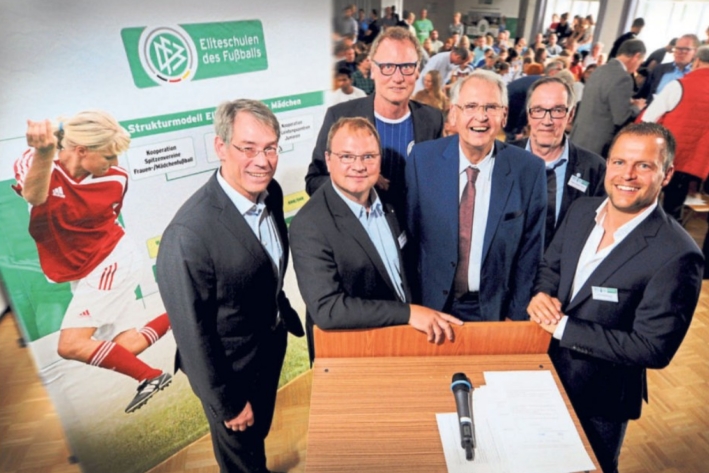 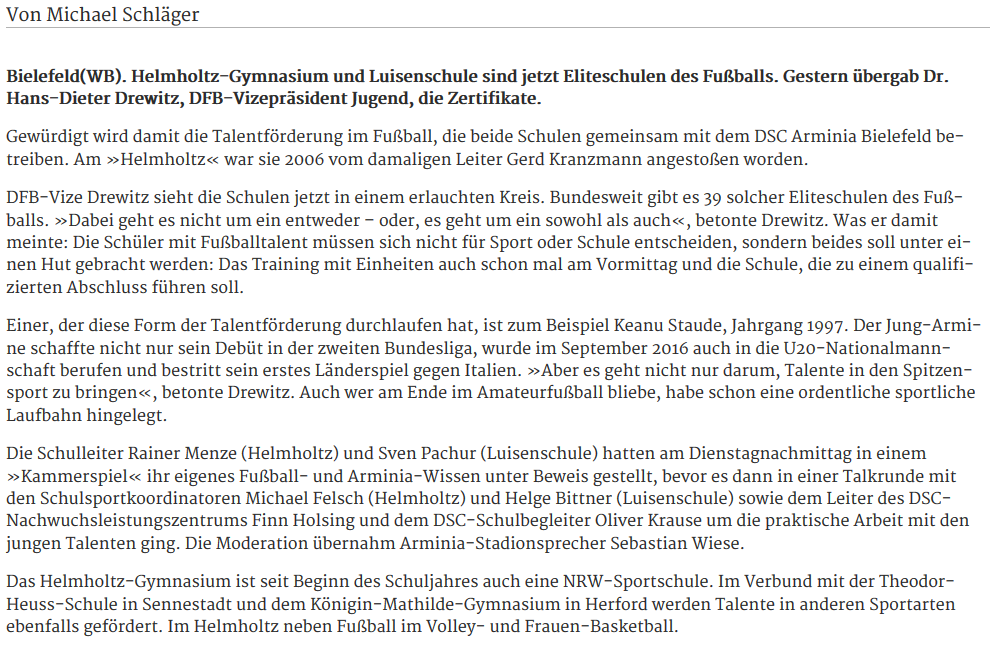 